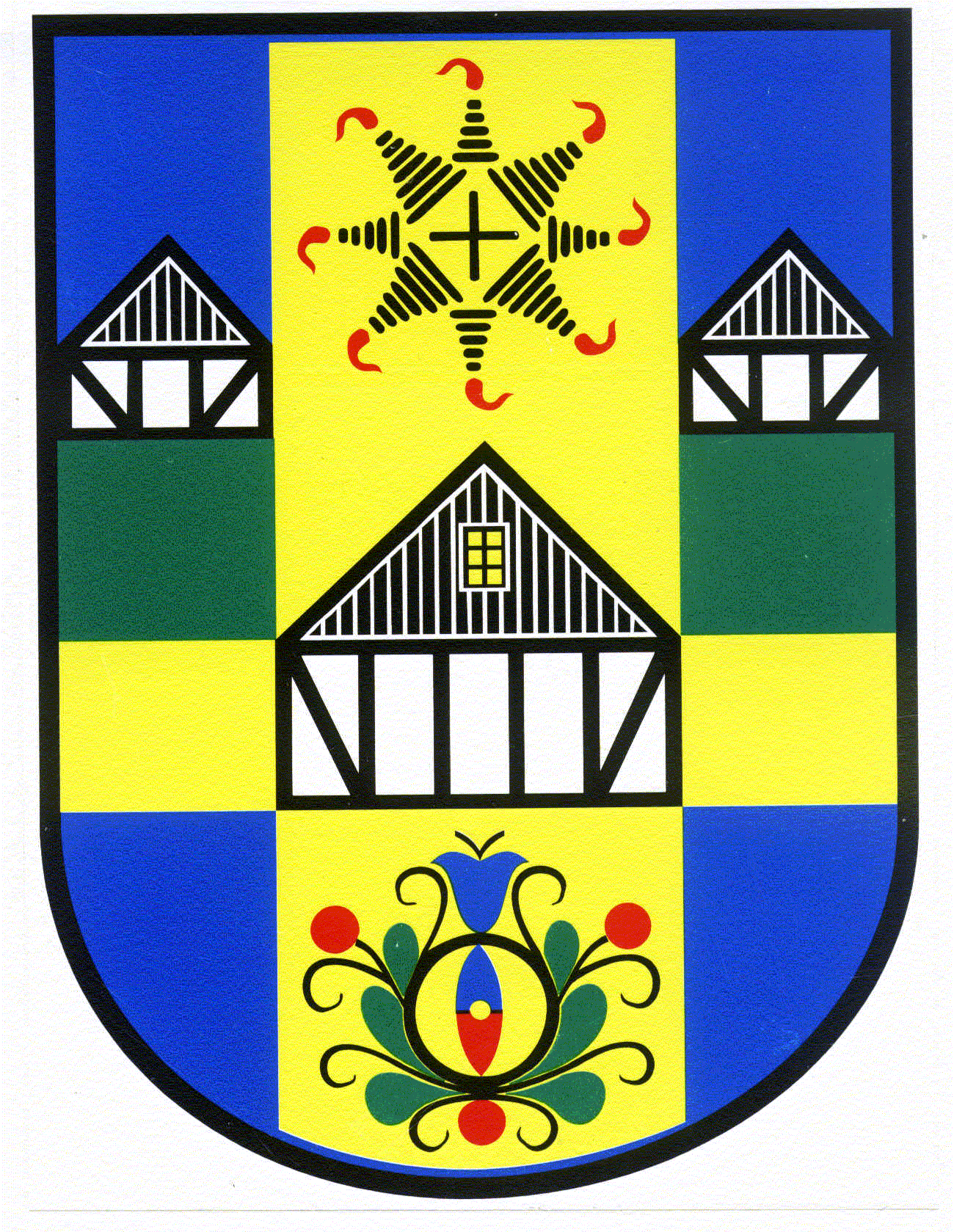 Umowa nr ...../2018do zam. publ. nr ZP/Z.271.2.2018w dniu ............................... 2018 r. w Lini pomiędzy:pomiędzy:Gminą Linia z siedzibą 84-223 Linia ul. Turystyczna 15,NIP: 588-242-21-24, REGON: 191675327reprezentowaną przez:Bogusławę Engelbrecht – Wójta Gminy Linia,przy kontrasygnacieSkarbnika Gminy Linia – Ewy Meyer,zwaną dalej „Zamawiającym”,a............................................................................................................................................................................................................................................................................................................zwanymi dalej Wykonawcą, reprezentowani przez:.......................................................................................................................................................łącznie zwanymi „Stronami”, a każda z osobna „Stroną”.W oparciu o wynik zapytania ofertowego zamawiający zleca, a wykonawca przyjmuje                    do wykonanie „Sprawowanie nadzoru inwestorskiego nad projektem pn.: „Przebudowa dróg gminnych nr 150013 G i 150014 G dofinansowanych z Programu Rozwoju Obszarów Wiejskich na lata 2014 – 2020” i zawarta zostaje umowa następującej treści:§ 1 Przedmiot umowy Zamawiający powierza Wykonawcy do wykonania usługi polegającej na sprawowaniu nadzoru inwestorskiego nad projektem pn.: „Przebudowa dróg gminnych nr 150013 G i 150014 G dofinansowanych z Programu Rozwoju Obszarów Wiejskich na lata 2014 – 2020”, dalej Przedmiot umowy. W celu wykonania Przedmiotu umowy Zamawiający przekaże Wykonawcy dokumentację techniczną i inne dokumenty dotyczące nadzorowanego obiektu. § 2Obowiązki Wykonawcy w ramach nadzoruWykonawca będzie pełnił czynności nadzoru inwestorskiego zgodnie z wymaganiami ustawy z dnia 7.07.1994 r. (t.j. Dz. U. 201, poz. 1332) „Prawo budowlane”, obowiązującymi przepisami prawnymi, przepisami obowiązującymi u Zamawiającego, dokumentacją projektową oraz zasadami wiedzy technicznej w zakresie niezbędnym do zabezpieczenia interesów Zamawiającego.Obowiązki Wykonawcy w zakresie nadzoru w szczególności obejmują, lecz nie ograniczają się do:czynnego uczestnictwa w konsultowaniu wstępnej koncepcji i ostatecznej dokumentacji projektowej, reprezentowanie zamawiającego – inwestora na budowie przez sprawowanie kontroli zgodności realizacji robót z dokumentacją projektową, w szczególności z projektami budowlanymi, specyfikacjami technicznymi wykonania i odbioru robót, przepisami prawa, w tym m.in. przepisami techniczno – wykonawczymi, w zakresie BHP i normami oraz zasadami wiedzy technicznej, sprawdzania jakości wykonywanych robót, wbudowanych wyrobów budowlanych, a w szczególności zapobiegania zastosowania wyrobów budowlanych wadliwych i nie dopuszczonych do obrotu i stosowania w budownictwie, kontroli i archiwizacji dokumentów potwierdzających dopuszczenie tych materiałów do obrotu;zatwierdzania materiałów, technologii budowlanych oraz jakości wykonania zgodnie z warunkami umowy zawartej z wykonawcą robót i dokumentacją projektową, w tym również z projektami budowlanymi, projektami budowlanymi wykonawczymi, specyfikacjami technicznymi wykonania i odbioru robót, dla wszystkich asortymentów robót;podejmowania decyzji o dopuszczeniu do stosowania (lub odrzuceniu) materiałów, prefabrykatów, sprzętu i urządzeń przewidzianych do realizacji robót w oparciu o przepisy prawa, normy i wymagania sformułowane w umowie z wykonawcą robót, w dokumentacji projektowej, w tym w projektach budowlanych oraz specyfikacjach technicznych wykonania i odbioru robót,sprawdzania i odbioru robót budowlanych ulegających zakryciu lub zanikających,potwierdzania faktycznie wykonanych robót oraz usunięcia wad,dokonywaniu odbiorów częściowych robót zanikowych i ulegających zakryciu,sprawdzanie i zatwierdzanie operatu kolaudacyjnego przed odbiorem końcowym,uczestnictwa w odbiorze końcowym i ostatecznym inwestycji,bieżącej kontroli ilości i terminowości wykonywanych robót – podejmowania działań w celu dotrzymania terminu realizacji inwestycji,po rozpoczęciu robót budowlanych nadzorowania budowy z taką częstotliwością oraz w takich godzinach, aby była zapewniona skuteczność nadzoru oraz na każde żądanie Zamawiającego, w sytuacjach wyjątkowych niezwłocznie, gdy obecność inspektora nadzoru będzie nieodzowna, najpóźniej w następnym dniu od powiadomienia,kontrolowania prawidłowości prowadzenia dziennika budowy i dokonywanie w nim wpisów stwierdzających wszystkie okoliczności mające znaczenie dla oceny właściwego wykonania robót,informowania na bieżąco Zamawiającego o przebiegu prac, o napotkanych problemach i podjętych działaniach zaradczych mających na celu ich przezwyciężenie (wczesne ostrzeganie, zwłaszcza w sprawach mogących wpłynąć na termin zakończenia robót);udziału w naradach koordynacyjnych budowy;udziału w przekazywaniu placu budowy;uczestnictwa w okresie gwarancji i rękojmi przy przeglądach gwarancyjnych na zawiadomienie Zamawiającego, potwierdzenia usunięcia wad i usterek w okresie gwarancji i rękojmi, uczestnictwa w odbiorze pogwarancyjnym inwestycji, bez dodatkowego wynagrodzenia;innych robót wyżej nieokreślonych, niezbędnych do prawidłowej realizacji inwestycji pn.: „Przebudowa dróg gminnych nr 150013 G i 150014 G dofinansowanych                               z Programu Rozwoju Obszarów Wiejskich na lata 2014 – 2020”.Sprawowania kontroli nad przestrzeganiem przez obecnych na placu budowy     Wykonawców robót objętych nadzorem inwestorskim, bezwzględnie obowiązujących przepisów prawa szczególnych przepisów BHP i ppoż. § 3Zastępstwo wykonawcyInspektor  Nadzoru  jest  zobowiązany  zapewnić  na  swój  koszt  zastępcę, posiadającego  odpowiednie  uprawnienia  budowlane  i  doświadczenie  zawodowe w przypadku niemożliwości  wykonywania  swoich  obowiązków .O  ustanowieniu  zastępcy oraz o przyczynach uzasadniających jego ustanowienie Inspektor Nadzoru  jest  zobowiązany powiadomić  pisemnie  Inwestora.Wykonawca może powierzyć wykonanie niektórych prac związanych z wykonaniem przedmiotu umowy innemu Wykonawcy, za którego działanie lub zaniechanie ponosi odpowiedzialność, jedynie za pisemną zgodą Zamawiającego.Wykonawca ponosi wobec Zamawiającego pełną odpowiedzialność za usługi, które wykonuje przy pomocy podwykonawców. Zlecenie wykonania części prac podwykonawcom nie zmienia zobowiązań Wykonawcy wobec Zamawiającego na wykonanie tej części prac. Wykonawca jest odpowiedzialny za działania, uchybienia i zaniedbania pod podwykonawców i ich pracowników w takim samym stopniu, jakby to były działania Wykonawcy.§ 4Termin RealizacjiWykonawca będzie pełnił nadzór inwestorski stanowiący przedmiot umowy 
od dnia podpisania umowy do dnia 31 października 2018 r. § 5Wynagrodzenie WykonawcyŁączne wynagrodzenie Wykonawcy za pełne i kompletne pełnienie czynności nadzoru inwestorskiego w branży (zwane w Umowie także „Wartością Przedmiotu Umowy”),                    z zachowaniem zgodności ze wszystkimi postanowieniami i warunkami Umowy                      oraz uregulowaniem przez Wykonawcę wszystkich zobowiązań podjętych w trakcie                  lub w odniesieniu do realizacji Przedmiotu Umowy, stanowi wynagrodzenie ryczałtowe brutto w wysokości …………………………….. słownie: ………………………………Wykonawca oświadcza, że prowadzi działalność gospodarczą oraz, że nie jest podatnikiem podatku VAT.§ 6Warunki płatnościPłatność za zadanie będzie dokonana przez Zamawiającego na rzecz Wykonawcy                          w wysokości ustalonej w § 5 pkt. 1 w oparciu o fakturę końcową po dokonaniu odbioru końcowego robót objętych nadzorem.Płatność będzie dokonywana na konto nr: ………………………………………………., w terminie ………. dni od daty otrzymania przez Zamawiającego prawidłowo wystawionej faktury. Za opóźnienie w zapłacie faktury przysługują odsetki ustawowe.Za dzień dokonania płatności przyjmuje się dzień obciążenia rachunku Zamawiającego.Powyżej określone wynagrodzenie ryczałtowe obejmuje wszystkie koszty ponoszone przez Wykonawcę związane z wykonywaniem czynności nadzoru inwestorskiego łącznie z kosztami przejazdów, zakwaterowaniem, wyżywieniem itp. § 7Odstąpienie od UmowyNaruszenie przez Wykonawcę któregokolwiek z warunków Umowy stanowić może dla Zamawiającego podstawę do odstąpienia od Umowy z winy Wykonawcy ze skutkiem natychmiastowym. Odstąpienie Zamawiającego od Umowy może nastąpić według jego wyboru co do całej Umowy, w którym to przypadku Umowę uznaje się za niezawartą, lub co do dowolnej jej części, w którym to przypadku wygaśnięcie Umowy dotyczy tylko tej części. W przypadku odstąpienia od Umowy z winy Wykonawcy, niezależnie od tego czy dotyczy ono całości czy części Umowy, wstrzymane zostaną wszelkie płatności na rzecz Wykonawcy, a Zamawiającemu przysługiwać będzie kara umowna od Wykonawcy                     w wysokości 10% wartości Przedmiotu Umowy, Zamawiający będzie miał prawo w dowolnym momencie, odstąpić od Umowy                         ze skutkiem natychmiastowym co do każdej części, która jeszcze nie została wykonana. W takim przypadku Wykonawca otrzyma wynagrodzenie za prace faktycznie wykonane do dnia odstąpienia od Umowy, dla czynności nadzoru w niepełnym miesiącu proporcjonalnie. W przypadkach powyżej opisanych Wykonawca niezwłocznie po odstąpieniu od Umowy, nie później jednak niż w ciągu 5 dni, wyda protokolarnie Zamawiającemu wszelkie dokumenty znajdujące się w jego dyspozycji w związku z wykonywaniem czynności nadzoru, a stanowiących własność Zamawiającego.§8Kary umowneStrony ustalają, że Zamawiający zapłaci Wykonawcy karę umowną w wysokości 10% wynagrodzenia umownego w przypadku odstąpienia od umowy przez Zamawiającego z przyczyn niezależnych od Wykonawcy.Zamawiający naliczy Wykonawcy Karę umowną:w przypadku niewykonania lub nienależytego wykonania przedmiotu Umowy, Wykonawca zapłaci Zamawiającemu karę umowną w wysokości 10% wynagrodzenia, o którym mowa w niniejszej umowie,za każde opóźnienie w przystąpieniu do odbioru zgłoszonych robót w wysokości 1000 zł za każdy dzień opóźnienia.Niezależnie od odpowiedzialności zawodowej Wykonawca ponosić będzie względem Zamawiającego odpowiedzialność materialną za szkody wynikłe z nienależytego wykonania umowy na podstawie przepisów kodeksu cywilnego.Zamawiający może dochodzić od Wykonawcy odszkodowania przekraczającego wysokość zastosowanej kary umownej, na zasadach ogólnych.Zamawiający zastrzega sobie prawo do potrącania z wynagrodzenia należnego Wykonawcy z tytułu realizacji niniejszej umowy ewentualnych roszczeń z tytułu szkód  i kar umownych. Wykonawca wyraża na to zgodę.§ 9 Usunięcie wadWykonawca jest zobowiązany do pokrycia kosztów usunięcia wad robót powstałych w wyniku błędów w nadzorze inwestorskim w uzgodnionym przez Strony terminie, bez prawa do wynagrodzenia oraz ponosi odpowiedzialność za zaistniałą szkodę.Wykonawca wyraża zgodę na sposób rozliczenia, o którym mowa w pkt 1.§ 10Przedstawiciele StronZe Strony Zamawiającego: 	Pani Wiesława Wróblewska, tel. 58 678 85 60.Ze Strony Wykonawcy:………………………………., tel. ……………………………………………………….Zmiana osoby wykonującej powierzoną funkcję może nastąpić jedynie w szczególnie  uzasadnionych sytuacjach (np. choroba, itp.).Powierzenie funkcji nowej osobie wymaga zgody Zleceniodawcy, która może nastąpić po wcześniejszym udokumentowaniu, że ta osoba posiada nie gorsze kwalifikacje, doświadczenie zawodowe i wykształcenie, od osoby zastępowanej.§ 11Postanowienia końcoweNiniejsza Umowa podlega prawu polskiemu. W sprawach nieuregulowanych Umową zastosowanie będą miały odpowiednie zapisy Kodeksu Cywilnego oraz prawa budowlanego. Wszystkie załączniki i inne dokumenty przywołane w Umowie stanowią 
jej integralną część.O ile Umowa nie stanowi inaczej, wszelkie zmiany do niniejszej Umowy mogą być wprowadzone tylko w formie pisemnego aneksu, podpisanego przez obie Strony pod rygorem nieważności.Strony Umowy mają obowiązek informowania się wzajemnie o wszelkich zmianach dotyczących stosunku formalnego każdego z podmiotów w szczególności: zmiany adresu, nazwy, kontaktu, formy prawnej, numeru rachunku bankowego, likwidacji lub upadłości itp. W przypadku zaniechania w/w obowiązkom czynność dokonana wg ostatniej wiedzy strony jest skuteczna, a pismo wysłane listem poleconym na ostatni znany adres strony uznają za skutecznie doręczone. Odpowiedzialność za szkody wywołane zaniechaniem obciążają stronę, która nie wykonała ciążących na niej w/w obowiązków.Ewentualne spory mogące wyniknąć na tle wykonania Umowy będą rozwiązywane                    w drodze wzajemnego porozumienia. W przypadku nie osiągnięcia porozumienia przez Strony spory te rozstrzygać będzie sąd powszechny właściwy dla siedziby Zamawiającego.Umowę sporządzono w trzech jednobrzmiących egzemplarzach, jeden dla wykonawcy                    i dwa dla zamawiającego.ZAMAWIAJĄCY 	  			WYKONAWCA